Publicado en Cerdanyola del Vallès el 13/01/2020 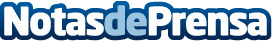 El Grupo Sabater Nuri afronta un 2020 donde el coche eléctrico seguirá ganando protagonismoEl Grupo cerdañolense impulsará cambios en algunas estaciones de servicio para adaptarse a las nuevas necesidades del mercadoDatos de contacto:e-deon.netComunicación · Diseño · Marketing931929647Nota de prensa publicada en: https://www.notasdeprensa.es/el-grupo-sabater-nuri-afronta-un-2020-donde-el Categorias: Nacional Finanzas Automovilismo Ecología Logística Industria Automotriz Otras Industrias http://www.notasdeprensa.es